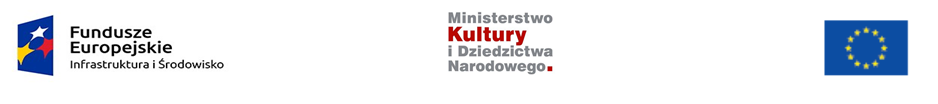 Załącznik nr 3FORMULARZ CENOWYzłożony w związku z zapytaniem ofertowym na dostawę prasy i czasopism w wersji papierowej dla MKiDN w 2018 r.Formularz oferty musi być podpisany przez osobę lub osoby upełnomocnione do reprezentowania firmy.Oświadczamy, że powyższe ceny jednostkowe będą niezmienne przez cały okres umowy.                                                                                    ………………….…………………………………………..........................................................                                                                                     data i podpis osoby upoważnionej do reprezentowania wykonawcyWYDATEK WSPÓŁFINANSOWANY PRZEZ UNIĘ EUROPEJSKĄ ZE ŚRODKÓW FUNDUSZU SPÓJNOŚCI ORAZ BUDŻET PAŃSTWA W RAMACH POMOCY TECHNICZNEJ PROGRAMU OPERACYJNEGO INFRASTRUKTURA I ŚRODOWISKO NA  2014 - 2020LP.TYTUŁILOŚĆ PRENUMERATCENA JEDNOSTKOWA PRENUMERATY ROCZNEJ NETTOWARTOŚĆ PRENUMERAT ROCZNYCH NETTOCENA JEDNOSTKOWA PRENUMERATY ROCZNEJ BRUTTOWARTOŚĆ PRENUMERAT ROCZNYCH BRUTTOWARTOŚĆ PRENUMERAT ROCZNYCH BRUTTO Z UWZGLĘDNIENIEM RABATÓW1ARCHITEKTURA (MURATOR)12ARCANA13ARTEON14ATEST - OCHRONA PRACY FSNT-NOT15BIBLIOTEKA ANALIZ16BIBLIOTEKARZ17BIULETYN HISTORII SZTUKI18CHIP19DIALOG210DO RZECZY1211DO RZECZY HISTORIA212DZIENNIK / GP
z dodatkami113DZIENNIK / GAZETA PRAWNA2214EKRANy115EKSPERT OCHRONY INFORMACJI116FAKT - GAZ. CODZ.117FINANSE PUBLICZNE    (PRESSCOM)   M318FOREIGN AFFAIRS119FORMAT120FORUM121FORUM AKADEMICKIE122GAZETA POLSKA1523GAZETA POLSKA CODZIENNIE1024GAZETA WYBORCZA1525GOŚĆ NIEDZIELNY326IT PRFESSIONAL (PRESSCOM)127KINO228KONTEKSTY
/Pł. Rocznik/129KRONOS130KSIĘGOWANIA OD A DO Z W JEDNOSTKACH FINANSÓW PUBLICZNYCH131KULTURA WSPÓŁCZESNA132LE NOUVEL OBSERWATEUR133LITERATURA NA ŚWIECIE134MONITOR ZAMÓWIEŃ PUBLICZNYCH235MÓWIĄ WIEKI236NASZ DZIENNIK437NEWSWEEK WYD.POL1238NIEZALEŻNA GAZETA POLSKA-NOWE PAŃSTWO239OCHRONA PRZECIWPOŻAROWA140ODKRYWCA141ORZECZNICTWO NSA i WSA142ORZECZNICTWO SĄDÓW POLSKICH143ORZECZNICTWO SĄD. NAJW. IZ. CYW.144PALESTRA145PERSONEL I ZARZĄDZANIE (INFOR)146PIXEL147PŁACE PRACOWNIKÓW SFERY BUDŻETOWE148POLITYKA1549POLSKA THE TIMES150POLSKI PRZEGLĄD DYPLOMATYCZNY151POMERANIA152PORADNIK BIBLITEKARZA153PORADNIK INSTYTUCJI KULTURY254PRACE I ZDROWIE 
Mies. Wyd. Unimedia155PRESS156PRZEGLĄD BIBLIOTECZNY157PRZEGLĄD LEGISLACYJNY158PRZEGLAD POLITYCZNY159PRZEGLAD PRAWA HANDLOWEGO160PRZEGLĄD USAWOD. GOSPODARCZEGO161PRZEGLĄD FILOZOFICZNO-LITERACKI162PRZETARGI PUBLICZNE /presscom/263PULS BIZNESU164RACHUNKOWOŚĆ (miesięcznik)265RENOWACJA I ZABYTKI366RUCH MUZYCZNY267RZECZPOSPOLITA2168SPOTKANIA Z ZABYTKAMI569STUDIA REGIONALNE I LOKALNE170SUPER EXPRESS171TEATR272THE ECONOMIST373TWOJA MUZA174TYGODNIK POWSZECHNY1075UWAŻAM RZE HISTORIA176WPROST1077W SIECI1078W SIECI HISTORII279Z OTCHŁANI WIEKÓW180ZAMÓWIENIA PUBLICZNE - DORADCA (PUBLICUS)281ZESZYTY NAUKOWE UJ Wolters kluwer - Prace z zakresu Własności Intelektualnej182ZIELEŃ MIEJSKA1RAZEMRAZEM